6. tř. 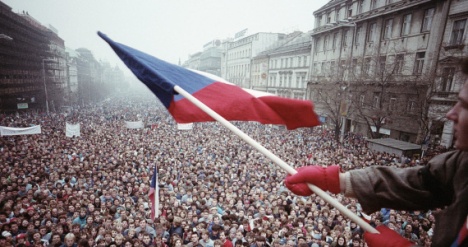 ZADÁNÍ na týden 12. – 16. 10. 2020Vyhledej v kalendáři události, které si připomínáme o státních svátcích a přiřaď je k jednotlivým termínům:1. 1.	___________1. 1.	___________10. 4.	___________13. 4.	 ___________1. 5.	___________8. 5.	___________5. 7.	___________6. 7.	___________28. 9.	___________28. 10.	___________17. 11.	___________24. 12.	___________25. 12.	___________26. 12. ___________Den obnovy samostatného českého státu2. Svátek vánočníDen boje za svobodu a demokraciiDen vítězstvíSvátek práceDen české státnostiŠtědrý denVelikonoční pondělí Nový rokVelký pátekDen vzniku samostatného československého státuDen upálení mistra Jana HusaDen slovanských věrozvěstů Cyrila a Metoděje1. Svátek vánoční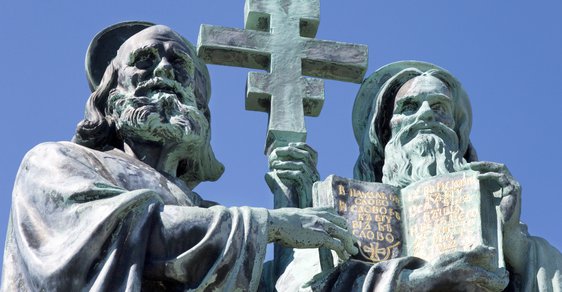 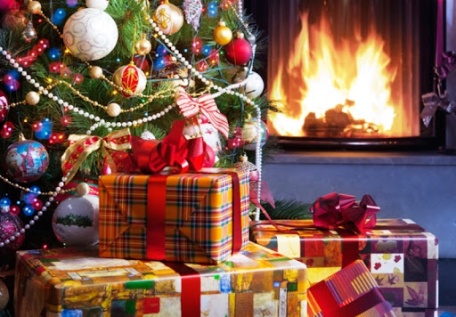 